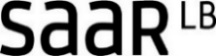 Prix Interrégional de la SCIENCE 2022Dossier de candidature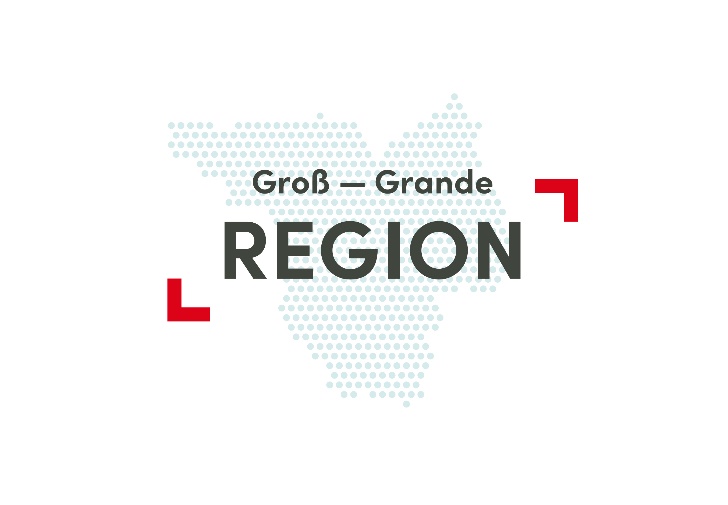 interregionaler WISSENSCHAFTspreis 2022BewerbungsunterlagenPrix Interrégional de la Science 2022 - Dossier de candidatureInterregionaler Wissenschaftspreis 2022 - BewerbungsunterlagenCe dossier de candidature devra être complété en français et en allemand. Des supports et documents annexes peuvent également être rédigés en anglais.Le dossier devra être déposé électroniquement, au plus tard le 15 September 2022, à l’adresse suivante : achim.mayer@grandest.frAfin de vous aider dans la rédaction de votre candidature, nous vous invitons à bien vouloir prendre connaissance au préalable du règlement du Prix interrégional de la science 2022.*************Die Bewerbungsunterlagen müssen auf Deutsch und Französisch EINGEREICHT werden.Ergänzende Unterlagen sowie Anhänge können auch auf Englisch eingereicht werden. Die Bewerbungsunterlagen müssen per E-Mailbis spätestens 15 September 2022 an folgende Adresse geschickt werden: achim.mayer@grandest.frAls Hilfe zur Abfassung Ihrer Bewerbung, bitten wir Sie, zunächst die Durchführungsbestimmungen für den Interregionalen Wissenschaftspreis 2022 zu konsultieren.Le projet candidat et les partenaires du réseau de chercheurs 
Das Projekt und die Partner des Forschungsnetzwerks Le projet candidat Das ProjektIntitulé du projet transfrontalier de recherche : Titel des grenzüberschreitenden Wissenschaftsprojekts:Acronyme -  Projektkurzbezeichnung : 
	Date de démarrage - Projektbeginn : 	Fin du projet - Projektende (obligatoirement avant la fin de l’appel à candidature /zwingend vor Ende der Ausschreibungsfrist) : 	Budget du projet - Projektbudget : 	Les partenaires du réseau de chercheursDie Partner des ForschungsnetzwerksPartenaire 1 : (joindre CV) /Partner 1: (Lebenslauf bitte anfügen)Nom - Name: ……………………………………………………………………………………………………………Prénom - Vorname: ……………………………………………………………………………………………………………Structure de rattachement (nom et coordonnées)Institution bzw. Organisation, welcher Sie angeschlossen sind (Name und Adresse):Téléphone - Telefon: ……………………………………………………………………………………………………………Adresse électronique - E-Mail: …………………………………………………………………………………………………………Partenaire 2 : (joindre CV)  /  Partner 2: (Lebenslauf bitte anfügen)Nom - Name: ……………………………………………………………………………………………………………Prénom - Vorname: ……………………………………………………………………………………………………………Structure de rattachement (nom et coordonnées)Institution bzw. Organisation, welcher Sie angeschlossen sind (Name und Adresse):Téléphone - Telefon: ……………………………………………………………………………………………………………Adresse électronique - E-Mail: …………………………………………………………………………………………………………Partenaire 3 : (joindre CV) / Partner 3: (Lebenslauf bitte anfügen)Nom - Name: ……………………………………………………………………………………………………………Prénom - Vorname: ……………………………………………………………………………………………………………Structure de rattachement (nom et coordonnées)Institution bzw. Organisation, welcher Sie angeschlossen sind (Name und Adresse):Téléphone - Telefon: ……………………………………………………………………………………………………………Adresse électronique - E-Mail: …………………………………………………………………………………………………………Ajouter autant de partenaires que nécessaireSo viele Partner hinzufügen wie nötig*************Plus d’information:              Mehr dazu unter: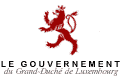 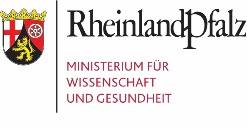 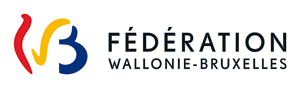 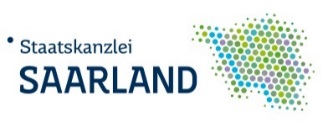 Présentation du projet Présentation succincte du projet de recherche concerné (abstract - 2 pages maximum pour la version française et allemande)Joindre en annexe tous les documents que vous jugez utiles quant à l’appréciation de votre projet par le jury de sélection (30 pages maximum). Ces supports et annexes peuvent également être rédigés en anglais.  Vorstellung des ProjektsKurzdarstellung des betroffenen Forschungsprojekts (Synthese - nicht mehr als 2 Seiten für die deutsche und französische Fassung) Als Anlage bitte sämtliche Unterlagen beifügen, die Sie zur Bewertung Ihres Projekts durch die Auswahljury für nützlich erachten (nicht mehr als 30 Seiten). Diese ergänzenden Unterlagen können auch auf Englisch eingereicht werden. Argumentaire sur la qualité scientifique du projet - Erläuterung der wissenschaftlichen Qualität des ProjektsArgumentaire sur la dimension transfrontalière du projet(Intérêt, partenariat, impact sur la Grande Région et au-delà…)Erläuterung der grenzüberschreitenden Dimension des Projekts(Inwiefern ist es diesbezüglich von Interesse, welche Partnerschaft wurde aufgebaut/fortgesetzt, welche Auswirkungen hat es auf die Großregion und darüber hinaus…)Argumentaire sur l’impact sociétal du projet (Liste des publications, communica-tions, valorisation de la recherche, brevets, partenariats économiques, dissémination en Grande Région…)Erläuterung des gesellschaftlichen Auswirkungen des Projekts(Liste der Veröffentlichungen, Kommu-nikationen, Verwendung/Nutzung der Forschungsarbeit, Patente, Wirt-schaftskooperationen, grenzüberschreitende Aus- und Weiter-bildung, Disseminationsaktivitäten in der Großregion…)Avenir du partenariat de recherche(Mentionner notamment des projets déjà en cours et/ou éventuellement envisagés en lien avec le projet candidat)Zukunftsaussichten für die Wissenschaftspartnerschaft(insbesondere Angaben über angedachte und/oder geförderte Folgeprojekte)ContactsKontaktContact francophone - französischsprachiger Kontakt:Achim MAYER Conseil Régional GRAND ESTDirection de la Compétitivité et de la Connaissance (DCC)Place Gabriel Hocquard - CS 81004F-57036 METZ CEDEX 1Tél. : +33(0)3 87 33 62 14  E-Mail : achim.mayer@grandest.fr Contact germanophone - deutschsprachiger Kontakt: Sandra Greiner-OdinmaMinisterium der Finanzen und für WissenschaftReferat W/1Telefon: +49-681-501 1839E-Mail: s.greiner-odinma@wissenschaft.saarland.dehttps://www.granderegion.net/Actualites/2022/Appel-a-candidature-prix-interregional-de-la-science-de-la-Grande-Region https://www.grossregion.net/Aktuelles/2022/Ausschreibung-Interregionaler-Wissenschaftspreis